Fire and Iron 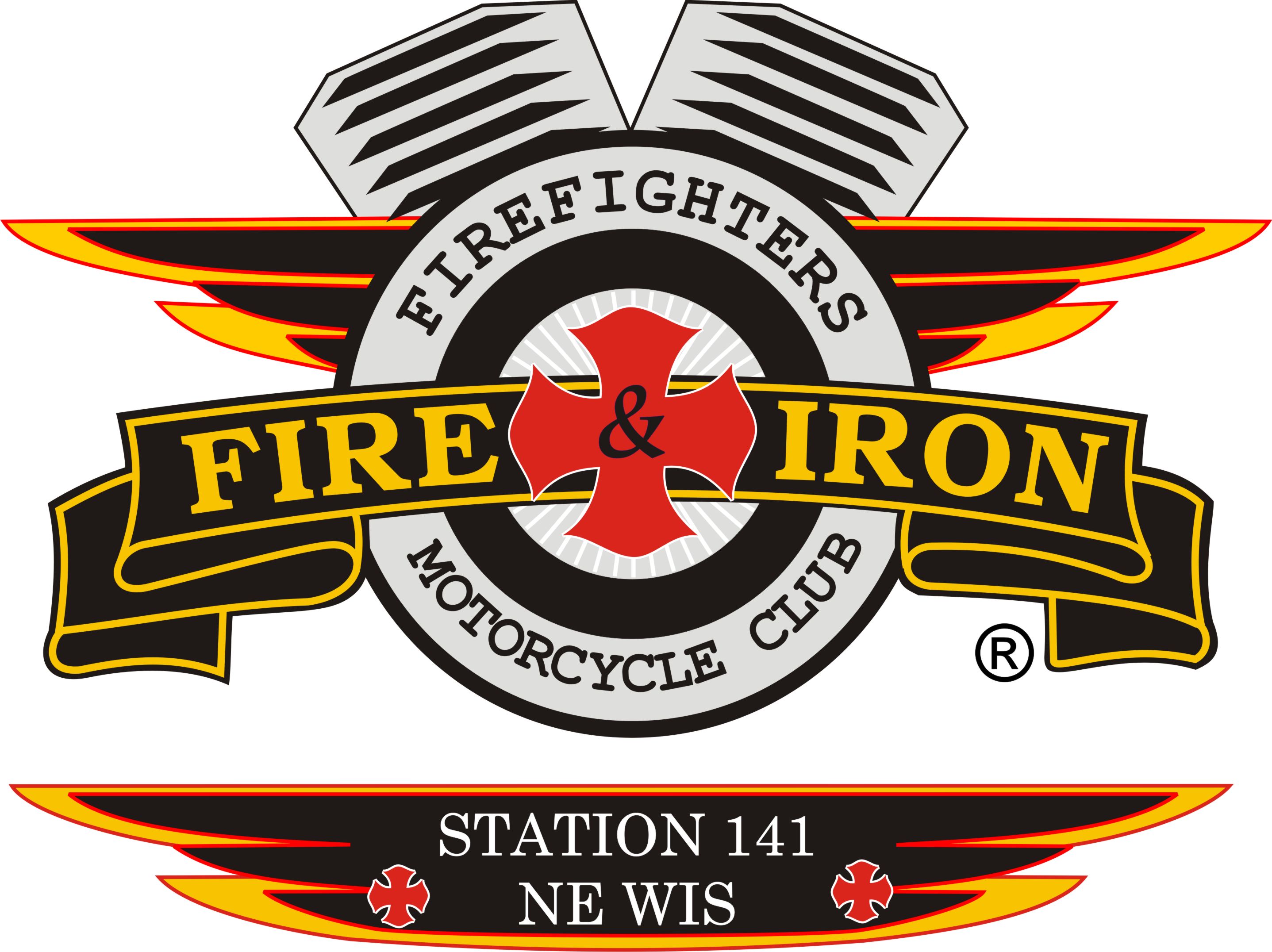 M.C. Station 141Meeting AgendaAugust 30th- Watering Hole Call to order By:   President Keith Attendance: Keith, Tassie, Whitey. Ozzy, Slushie, Deb, John, Jim K, Luke, Tim A, James, Tom D, Timmy, Mouth, Curt, Wayne, Jason D, Zach W, Barry MSecretary’s reportApproval of minutes from last meeting:  Motion to accept by Luke, 2nd by Curt                          Motion carriedUpcoming and past events   See attached sheetTreasurer’s report: Motion to accept by Jim K, 2nd by James. Motion carriedVP report: 1) RO 2 Officer: Shawn (Repeater) is not running.  2)July 4th- haven’t gotten anything back yet on what we made yet from the sales, will contact them shortly if I don’t hear anything. 3) Sponsored people can not sponsor others to join.Sergeant at Arms report: Slushie-Thank you to the Executive board for asking me to be the SA. Remember, no one outside of our club can wear our colors anymore, this includes t shirts etc.50/50 Raffle- sell ticketsRide to Remember update: Fri- James, Whitey and Mouth to go and sweep routeEntertainer-Wayne shared the ad for the ride-Looks great. Runs for 2 weeks. Partially donated, we owe $125.Wayne also got the Seymour paper to run our ride and they did it for free  Tassie to send check to band so they are paid for ahead of timeWhitey to get start up cashDropping the price of t shirts so we can get them soldTassie’s sister donated thru her Thrivent acct a $250 gift card to Doc’sNew businessNeed to find ways to send info home to families in our areas about the Burn Camp Ordered 300 can cozies-about $1 a piecec) We need to vote on VP and Treasurer-nominations at September meeting. Vote in November.d) Regional Officer Nominees: Chris Drews,Ric Radsaw, Ryan Leavitt, John “Hustler” Herman- we need to provide 2 names by next meeting .So far Hustler is the only one that has contacted our President.e) Nicole Stuart who left our club in May contacted Pres Keith and asked if she could rejoin. He told her she would have to wait a year per the by-laws and would need a sponsor. Said we would just wait a year to see what happens and let everything settle otherwise yes.f) National By-law are due- check them out, any changes needed get them to Keith by next week.g) Zach Webster who visited us last meeting has joined – Welcome Zachh) Barry Miller also joined tonight- Welcome BarryOld businessa) Charleston 9 Memorial is moving forwardb) By-law that we had tabled in regards to how we handle when executive board changes are made is not resolved due to by-laws coming duec) Keith>shirts50/50 Raffle winner: Tassie $33Next meeting location: Watering Hole September 20th 7pm. We will also do a ride wrap up meeting.Adjournment: 1st by Curt, 2nd Jim K, motion carried